Suwak odcinający ASP 180Opakowanie jednostkowe: 1 sztukaAsortyment: K
Numer artykułu: 0092.0437Producent: MAICO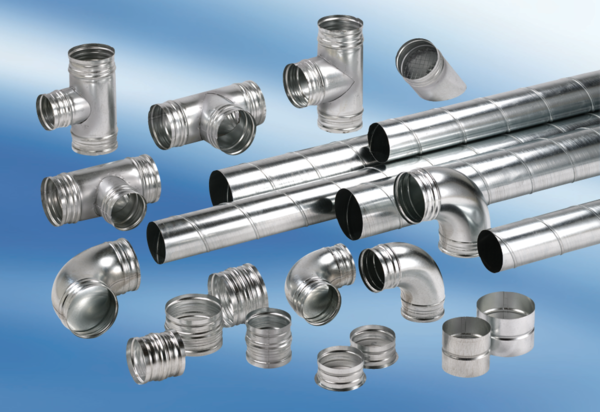 